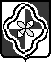 ПОСТАНОВЛЕНИЕАдминистрации муниципального образования «Родниковский муниципальный район»Ивановской областиот 01.07.2019 № 723О публикации извещения о предоставлении в аренду земельного участка по адресу: Ивановская область,  г.  Родники, ул. Осипенко, д.4, для индивидуального жилищного  строительства            Рассмотрев заявление Шанина Михаила Сергеевича, зарегистрированного по адресу: Ивановская область, г. Родники, мкр. Южный, д. 5, кв.60, о предварительном согласовании предоставления в аренду земельного участка по адресу: Ивановская область, г. Родники, ул. Осипенко, д. 4, для индивидуального жилищного строительства, на основании протокола заседания единой комиссии по рассмотрению вопросов, связанных  с продажей и предоставлением земельных участков, находящихся в государственной собственности, расположенных на территории Родниковского района Ивановской области от 26.06.2019, и руководствуясь  ст. 39.18 Земельного Кодекса РФ,  постановляю:1. Утвердить извещение о предоставлении в аренду земельного участка по адресу: Ивановская область,  г. Родники, ул. Осипенко, д.4, для индивидуального жилищного строительства (приложение).2. Опубликовать настоящее постановление в информационном бюллетене «Сборник нормативных актов Родниковского района».3. Разместить извещение, утвержденное пунктом 1 настоящего постановления, на официальном Интернет-сайте администрации муниципального образования «Родниковский муниципальный район» - www.rodniki-37.ru и на официальном сайте Российской Федерации - www.torgi.gov.ru.Глава муниципального образования«Родниковский муниципальный район»				С.В. НосовПриложение  к постановлению администрации муниципального образования «Родниковский муниципальный район»от 01.07.2019 № 723ИЗВЕЩЕНИЕКомитет по управлению имуществом администрации Родниковского муниципального района извещает о возможности предоставления в аренду сроком на 20 (двадцать) лет земельного участка с кадастровым номером 37:15:012018:8, площадью 720 кв.м., с разрешенным использованием «для индивидуального жилищного строительства» расположенного на землях категории «земли населенных пунктов» по адресу: Ивановская область,  г. Родники, ул. Осипенко, д. 4.  Граждане  вправе подавать заявления о намерении участвовать в аукционе на право заключения договора аренды вышеуказанного земельного участка в письменном виде при личном обращении при предъявлении паспорта или документа, подтверждающего полномочия заявителя по 01.08.2019.Заявления принимаются по адресу: Ивановская область, г. Родники, ул. Советская, д.8, каб. 9, по рабочим дням с 09-00 до 16-00, перерыв на обед с 12-00 до 13-00 (кроме выходных и праздничных дней). Телефон для справок: (49336) 2-16-57.ОГЛАВЛЕНИЕ № п/пПостановление  МО «Родниковский муниципальный  район» Ивановской областиСтр.1Постановление от 01.07.2019 № 723 «О публикации извещения о предоставлении  в аренду земельного участка по адресу: Ивановская область,  г.  Родники, ул. Осипенко, д. 4, для индивидуального жилищного  строительства»11–2